22298VICCourse in Basic Oxygen AdministrationAccredited for the period: 1 January 2016 to 31 December 2020 under Parts 4.4 and 4.6 of the Education and Training Reform Act 2006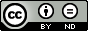 Document Status:This document is an exact copy of the document, which is listed on the State Register of Accredited Courses and Recognised Qualifications and the www.training.gov.au site.Accredited from 1st January 2016 to 31st December 2020© State of Victoria (Department of Education and Training) 2015.Copyright of this material is reserved to the Crown in the right of the State of Victoria. This work is licensed under a Creative Commons Attribution-NoDerivs 3.0 Australia licence (http://creativecommons.org/licenses/by-nd/3.0/au/). You are free to use, copy and distribute to anyone in its original form as long as you attribute Higher Education and Skills Group, Department of Education and Training as the author, and you license any derivative work you make available under the same licence.DisclaimerIn compiling the information contained in and accessed through this resource, the Department of Education and Training (DET) has used its best endeavours to ensure that the information is correct and current at the time of publication but takes no responsibility for any error, omission or defect therein.To the extent permitted by law DET, its employees, agents and consultants exclude all liability for any loss or damage (including indirect, special or consequential loss or damage) arising from the use of, or reliance on the information contained herein, whether caused or not by any negligent act or omission. If any law prohibits the exclusion of such liability, DET limits its liability to the extent permitted by law, for the resupply of the information.Third party sitesThis resource may contain links to third party websites and resources. DET is not responsible for the condition or content of these sites or resources as they are not under its control.Third party material linked from this resource is subject to the copyright conditions of the third party. Users will need to consult the copyright notice of the third party sites for conditions of usage.TABLE OF CONTENTSSection A: Copyright and course classification information	51.	Copyright owner of the course	52.	Address	53.	Type of submission	54.	Copyright acknowledgement	55.	Licensing and franchise	56.	Course accrediting body	57.	AVETMISS information	68.	Period of accreditation	6Section B: Course information	71.	Nomenclature	71.1.	Name of the qualification	71.2.	Nominal duration of the course	72.	Vocational or educational outcomes	72.1.	Purpose of the course	73.	Development of the course	73.1.	Industry / enterprise/ community needs	73.2.	Review for re-accreditation	94.	Course outcomes	94.1.	Qualification level	94.2.	Employability skills	104.3.	Recognition given to the course	104.4.	Licensing/ regulatory requirements	105.	Course rules	105.1.	Course structure	105.2.	Entry requirements	106.	Assessment	116.1.	Assessment strategy	116.2.	Assessor competencies	117.	Delivery	127.1.	Delivery modes	127.2.	Resources	128.	Pathways and articulation	149.	Ongoing monitoring and evaluation	14Section C—Units of competency	15Section A: Copyright and course classification information Section B: Course information Section C—Units of competencyThe Course in Basic Oxygen Administration:The specialisation unit of competency is provided on the following pages.Copyright owner of the course Copyright of this document is held by the Department of Education and Training, Victoria.  © State of Victoria (Department of Education and Training) 2015.Day to day contact:Human Services Curriculum Maintenance ManagerSwinburne University of TechnologyPO Box 218Hawthorn VIC 3122Email:  cmmhs@swin.edu.auTelephone: 03 9214 5034 / 9214 8501Address Executive DirectorTraining Participation and Facilitation DivisionHigher Education and Skills GroupDepartment of Education and TrainingGPO Box 4367Melbourne VIC 3001Type of submission Re-accreditationCopyright acknowledgement Copyright of this material is reserved to the Crown in the right of the State of Victoria.  © State of Victoria (Department of Education and Training) 2015Licensing and franchise This work is licensed under a Creative Commons Attribution-NoDerivs 3.0 Australia licence (http://creativecommons.org/licenses/by-nd/3.0/au/). You are free to use, copy and distribute to anyone in its original form as long as you attribute Higher Education and Skills Group, Department of Education and Training as the author and you license any derivative work you make available under the same licenceCourse accrediting body Victorian Registration and Qualifications AuthorityAVETMISS information Period of accreditation 1 January 2016 – 31 December 2020Nomenclature		Standard 1 AQTF Standards for Accredited Courses Nomenclature		Standard 1 AQTF Standards for Accredited Courses Nomenclature		Standard 1 AQTF Standards for Accredited Courses Name of the qualification 22298VIC Course in Basic Oxygen Administration22298VIC Course in Basic Oxygen AdministrationNominal duration of the course 4 hours4 hoursVocational or educational outcomes		Standard 1 AQTF Standards for Accredited Courses Vocational or educational outcomes		Standard 1 AQTF Standards for Accredited Courses Vocational or educational outcomes		Standard 1 AQTF Standards for Accredited Courses Purpose of the course Graduates of the Course in Basic Oxygen Administration will be able to recognise and respond to emergency situations that require the application of oxygen therapy or oxygen resuscitation, as appropriate, until the arrival of medical assistance.Graduates of the Course in Basic Oxygen Administration will be able to recognise and respond to emergency situations that require the application of oxygen therapy or oxygen resuscitation, as appropriate, until the arrival of medical assistance.Development of the course		Standards 1 and 2  AQTF Standards for Accredited CoursesDevelopment of the course		Standards 1 and 2  AQTF Standards for Accredited CoursesDevelopment of the course		Standards 1 and 2  AQTF Standards for Accredited CoursesIndustry / enterprise/ community needs This course was initially developed and accredited in 2005 in response to an identified need by key Victorian first aid providers, such as St John Ambulance and Australian Red Cross. St John Ambulance and the Australian Red Cross identified the need for training to cover the basic oxygen administration for the first aid management of the breathing and non-breathing casualty. Oxygen administration constitutes a significant part of first aid management. The accreditation of the current course expires on 31 December 2015.This course provides accredited training for workers or nominated workplace first aiders from any industry sector and addresses the outcomes required to recognise and respond to situations that require application of basic oxygen therapy and/or oxygen resuscitation as appropriate until the arrival of medical assistance. There are no endorsed units of competency or qualifications in a National Training Package that specifically addresses basic oxygen administration.  However, there are endorsed units of competency in Training Packages that relate to first aid and training in oxygen administration involving more advanced tools/techniques.  These competencies are:HLTAID003 Provide First AidThis unit does not provide specific skills in oxygen administrationHLTAID006 Provide Advanced First Aid This unit does not provide specific skills in oxygen administrationHLTAID007 Provide Advanced Resuscitation This unit covers advanced skills in oxygen administration which are not suitable for basic oxygen administration or the target group for this course. Does not address use of pocket masks (many industries/sectors require training in pocket masks).PUAEME003C Administer oxygen in an emergency situationThis unit does not cover standardised first aid procedures (DRSABCD) which are required of first responders, does not include CPR (which is required in this course), and includes advanced oxygen administration tools/techniques. Due to industry requirements, first aid workers need to be able to demonstrate current competency/undertake refresher training every 12 months in the following unit of competency:VU21763 Apply basic oxygen resuscitation/oxygen therapyTherefore, it is imperative that this course is re-accredited to provide the training required. Accordingly, a Project Steering Committee was formed to oversee and direct the re-accreditation process.  The members of the Steering Committee were as follows:In attendance :They also confirmed that the course: does not duplicate, by title or coverage, the outcomes of an endorsed training package qualificationis not a subset of a single training package qualification that could be recognised through one or more statements of attainment or a skill setdoes not include units of competency additional to those in a training package qualification that could be recognised through statements of attainment in addition to the qualificationdoes not comprise units that duplicate units of competency of a training package qualification.This course was initially developed and accredited in 2005 in response to an identified need by key Victorian first aid providers, such as St John Ambulance and Australian Red Cross. St John Ambulance and the Australian Red Cross identified the need for training to cover the basic oxygen administration for the first aid management of the breathing and non-breathing casualty. Oxygen administration constitutes a significant part of first aid management. The accreditation of the current course expires on 31 December 2015.This course provides accredited training for workers or nominated workplace first aiders from any industry sector and addresses the outcomes required to recognise and respond to situations that require application of basic oxygen therapy and/or oxygen resuscitation as appropriate until the arrival of medical assistance. There are no endorsed units of competency or qualifications in a National Training Package that specifically addresses basic oxygen administration.  However, there are endorsed units of competency in Training Packages that relate to first aid and training in oxygen administration involving more advanced tools/techniques.  These competencies are:HLTAID003 Provide First AidThis unit does not provide specific skills in oxygen administrationHLTAID006 Provide Advanced First Aid This unit does not provide specific skills in oxygen administrationHLTAID007 Provide Advanced Resuscitation This unit covers advanced skills in oxygen administration which are not suitable for basic oxygen administration or the target group for this course. Does not address use of pocket masks (many industries/sectors require training in pocket masks).PUAEME003C Administer oxygen in an emergency situationThis unit does not cover standardised first aid procedures (DRSABCD) which are required of first responders, does not include CPR (which is required in this course), and includes advanced oxygen administration tools/techniques. Due to industry requirements, first aid workers need to be able to demonstrate current competency/undertake refresher training every 12 months in the following unit of competency:VU21763 Apply basic oxygen resuscitation/oxygen therapyTherefore, it is imperative that this course is re-accredited to provide the training required. Accordingly, a Project Steering Committee was formed to oversee and direct the re-accreditation process.  The members of the Steering Committee were as follows:In attendance :They also confirmed that the course: does not duplicate, by title or coverage, the outcomes of an endorsed training package qualificationis not a subset of a single training package qualification that could be recognised through one or more statements of attainment or a skill setdoes not include units of competency additional to those in a training package qualification that could be recognised through statements of attainment in addition to the qualificationdoes not comprise units that duplicate units of competency of a training package qualification.Review for re-accreditation The monitoring and evaluation processes conducted by the CMM for Human Services have identified no changes necessary to the Course in Basic Oxygen Administration during its period of accreditation.The course 22298VIC Course in Basic Oxygen Administration replaces and is equivalent to 22100VIC Course in Basic Oxygen Administration.The following table demonstrates the relationship of the course’s single unit to the previous unit.
The monitoring and evaluation processes conducted by the CMM for Human Services have identified no changes necessary to the Course in Basic Oxygen Administration during its period of accreditation.The course 22298VIC Course in Basic Oxygen Administration replaces and is equivalent to 22100VIC Course in Basic Oxygen Administration.The following table demonstrates the relationship of the course’s single unit to the previous unit.
Course outcomes		Standards 1, 2, 3 and 4 AQTF Standards for Accredited CoursesCourse outcomes		Standards 1, 2, 3 and 4 AQTF Standards for Accredited CoursesCourse outcomes		Standards 1, 2, 3 and 4 AQTF Standards for Accredited CoursesQualification level Standard 1,2 and 3 AQTF Standards for  Accredited CoursesThe Course in Basic Oxygen Administration meets an identified industry/enterprise or community need, but does not have the breadth, depth or volume of learning of a qualification. Its volume of learning does not comprise a full-time year.Standard 1,2 and 3 AQTF Standards for  Accredited CoursesThe Course in Basic Oxygen Administration meets an identified industry/enterprise or community need, but does not have the breadth, depth or volume of learning of a qualification. Its volume of learning does not comprise a full-time year.Employability skills Standard 4 AQTF Standards for  Accredited CoursesNot applicableStandard 4 AQTF Standards for  Accredited CoursesNot applicableRecognition given to the course (if applicable) Standard 5 AQTF Standards for  Accredited CoursesNot applicableStandard 5 AQTF Standards for  Accredited CoursesNot applicableLicensing/ regulatory requirements (if applicable) Standard 5 AQTF Standards for Accredited Courses Not applicable Standard 5 AQTF Standards for Accredited Courses Not applicable Course rules		Standards 2, 6,7 and 9 AQTF Standards for Accredited CoursesCourse rules		Standards 2, 6,7 and 9 AQTF Standards for Accredited CoursesCourse rules		Standards 2, 6,7 and 9 AQTF Standards for Accredited CoursesCourse structure Course structure Course structure Successful attainment of the unit within the course (as defined in the table below) will result in the issue of a Statement of Attainment for the 22298VIC Course in Basic Oxygen Administration.Successful attainment of the unit within the course (as defined in the table below) will result in the issue of a Statement of Attainment for the 22298VIC Course in Basic Oxygen Administration.Successful attainment of the unit within the course (as defined in the table below) will result in the issue of a Statement of Attainment for the 22298VIC Course in Basic Oxygen Administration.Entry requirements Entry requirements Standard 9 AQTF Standards for  Accredited CoursesParticipants in the Course in Basic Oxygen Administration must be able to demonstrate current competence in Cardiopulmonary Resuscitation. Australian Resuscitation Council (ARC) guidelines recommend annual refresher training for current competence. There are a number of training paths to this competence. HLTAID001 Provide cardiopulmonary resuscitation is referenced as a benchmark unit.It is recommended that participants in this course have literacy and numeracy competencies equivalent to the Australian Core Skills Framework Level 2.  An example of ACSF Level 2 is being able to request appropriate emergency assistance at the scene of the incident.



Assessment		Standards 10 and 12 AQTF Standards for Accredited CoursesAssessment		Standards 10 and 12 AQTF Standards for Accredited CoursesAssessment		Standards 10 and 12 AQTF Standards for Accredited CoursesAssessment strategy Assessment strategy Standard 10 AQTF Standard for Accredited CoursesAll assessment, including Recognition of Prior Learning (RPL), must be compliant with the requirements of:Standard 1.2 of the AQTF: Essential Conditions and Standards for Initial Registration and Standard 1.5 of the AQTF: Essential Conditions and Standards for Continuing Registration. and/orStandard 1, Clauses 1.1 and 1.8 of the Standards for Registered Training Organisations 2015 (SRTOs).Assessment methods should be flexible, valid, reliable and fair. Assessment of the unit requires evidence of satisfactory performance being sought for each element and its performance criteria and the required skills and knowledge through a variety of tasks depending on the criteria specified. The following principles should be used as a guide to the assessment approach:Students should be assessed across the full range of required tasks integrated into practice, in order to increase reliability and validity of assessment.Instructions for assessment tasks should be clear, explicit and ordered. Students must know what is expected and the criteria by which they will be judged. Time allowed to complete a task should be reasonable and specified, and should allow for preparation and re-drafting as appropriate to the task. Assessment should be validated through such strategies as co-assessment.Performing practical tasks and a range of simulation activities.Observation by the teacher.Assessor competencies Assessor competencies Standard 12 AQTF Standards for  Accredited Courses Assessment must be undertaken by a person or persons in accordance with:Standard 1.4 of the AQTF: Essential Conditions and Standards for Continuing Registration and/or Standard 1, Clauses 1.13, 1.14, 1.15, 1.16 and 1.17 of the Standards for Registered Training Organisations 2015 (SRTOs).In addition, it has been determined by Industry and endorsed by the Steering Committee that assessors must have:higher level of knowledge and skills than that being assessed, such as nursing/medical, paramedic and/or additional study in the relevant subject area e.g. Provide Advanced Resuscitation practical experience in the field of first aid provision of oxygen and have these competencies re-assessed in line with industry requirementsIn order to maintain proficiency in Cardiopulmonary Resuscitation, the ARC recommends that annual refresher training is undertaken.Delivery		Standards 11 and 12 AQTF Standards for Accredited CoursesDelivery		Standards 11 and 12 AQTF Standards for Accredited CoursesDelivery		Standards 11 and 12 AQTF Standards for Accredited CoursesDelivery modes Delivery modes Standard 11 AQTF Standards for  Accredited Courses This course provides for delivery in a variety of modes including:classroom deliveryworkplacesome theory components are suitable for flexible deliveryThere are no restrictions on offering the program on either a full-time or part-time basis. Where possible, participants should be exposed to real work environments and examples/case studies.Strategies should be selected to reflect the nature of the elements and performance criteria and the needs of the participants. Some areas of content may be common to more than one element and therefore integration may be appropriate. An appropriate mix of knowledge and skills development is important.Resources Resources Standard 12 AQTF Standards for  Accredited Courses Specialised facilities, equipment and other resources required to deliver this course include:training facilities and equipmentrelated range of texts, references and audio/visual materialan environment appropriate to the assessment task, that is either on the job or simulated workplace environmentSpecific resource requirements to deliver the unit are outlined here and within the unit of competency:ancillary devices and equipmentappropriate cleaning and disinfecting resourcescommunication equipmentfirst aid equipment (current/manufacturers guidelines adhered to)Nasal cannulae (prongs)non-rebreather maskOHS legislation/guidelinesoxygen equipmentprotective glovesresuscitation manikinresuscitation mask (pocket-style) with oxygen inletsimple face masksuitably equipped theory and practical spacework cover/workplace documentationRTOs should ensure reference material is current and follows the ARC Guidelines. Qualifications of TrainersTraining must be undertaken by a person or persons in accordance with:Standard 1.4 of the AQTF: Essential Conditions and Standards for Continuing Registration and/or Standard 1, Clauses 1.13, 1.14, 1.15, 1.16 and 1.17 of the Standards for Registered Training Organisations 2015 (SRTOs)In addition, it has been determined that trainers must have:higher level of knowledge and skills than that being assessed, such as nursing/medical, paramedic and/or additional study in the relevant subject area e.g. Provide Advanced Resuscitation practical experience in the field of first aid provision of oxygen and have these competencies in line with industry requirementsIn order to maintain proficiency in Cardiopulmonary Resuscitation, the ARC recommends that annual refresher training is undertaken.



Pathways and articulation Pathways and articulation Standard 8 AQTF Standards for  Accredited Courses No formal articulation and credit transfer arrangements have been negotiated with VET RTOs and Universities.Arrangements for credit transfer between VET RTOs and Universities will need to be undertaken individually and on a case-by-case basis.Ongoing monitoring and evaluation Ongoing monitoring and evaluation Standard 13 AQTF Standards for  Accredited Courses This course is maintained and monitored by the Curriculum Maintenance Manager, Human Services. A review of the course will take place at the mid-point of the accreditation period. Feedback will be sought from those Registered Training Organisations offering the course as part of the review process. Recommended changes will be referred to the Victorian Registration & Qualifications Authority (VRQA) for noting.Processes for gathering evaluation data may include:student feedback questionnairesclient and stakeholder feedbacktrainer and assessor feedbackindustry changes and updatesRecommendations for any significant changes will be reported to the VRQA.Examples of changes that will be reported to the VRQA include changes to:the course structure, whether to reflect local industry needs or to reflect changes to Training Packages and the availability of new or revised nationally endorsed units of competencyrequired pre-requisites and/or co-requisites the nominal duration of the course and of the units copyright ownership articulation and/or credit arrangementslegislation such as OHS/ licensingamendments to refresher or currency requirements to reflect revised ARC guidelines or other health  authority requirements Unit CodeUnit TitleSpecialisation UnitSpecialisation UnitVU21763	Apply basic oxygen resuscitation/oxygen therapyVU21763Apply basic oxygen resuscitation/oxygen therapyApply basic oxygen resuscitation/oxygen therapyApply basic oxygen resuscitation/oxygen therapyApply basic oxygen resuscitation/oxygen therapyApply basic oxygen resuscitation/oxygen therapyApply basic oxygen resuscitation/oxygen therapyUnit DescriptorThis unit describes the outcomes required to recognise and respond to situations that require application of basic oxygen therapy and/or oxygen resuscitation as appropriate until the arrival of medical assistance. Participants must be able to demonstrate current competence in Cardiopulmonary Resuscitation to undertake this unit.The unit excludes the use of bag-valve-mask, manually triggered resuscitators and closed-circuit oxygen units.No licensing, legislative, regulatory or certification requirements apply to this unit at the time of publication.This unit describes the outcomes required to recognise and respond to situations that require application of basic oxygen therapy and/or oxygen resuscitation as appropriate until the arrival of medical assistance. Participants must be able to demonstrate current competence in Cardiopulmonary Resuscitation to undertake this unit.The unit excludes the use of bag-valve-mask, manually triggered resuscitators and closed-circuit oxygen units.No licensing, legislative, regulatory or certification requirements apply to this unit at the time of publication.This unit describes the outcomes required to recognise and respond to situations that require application of basic oxygen therapy and/or oxygen resuscitation as appropriate until the arrival of medical assistance. Participants must be able to demonstrate current competence in Cardiopulmonary Resuscitation to undertake this unit.The unit excludes the use of bag-valve-mask, manually triggered resuscitators and closed-circuit oxygen units.No licensing, legislative, regulatory or certification requirements apply to this unit at the time of publication.This unit describes the outcomes required to recognise and respond to situations that require application of basic oxygen therapy and/or oxygen resuscitation as appropriate until the arrival of medical assistance. Participants must be able to demonstrate current competence in Cardiopulmonary Resuscitation to undertake this unit.The unit excludes the use of bag-valve-mask, manually triggered resuscitators and closed-circuit oxygen units.No licensing, legislative, regulatory or certification requirements apply to this unit at the time of publication.This unit describes the outcomes required to recognise and respond to situations that require application of basic oxygen therapy and/or oxygen resuscitation as appropriate until the arrival of medical assistance. Participants must be able to demonstrate current competence in Cardiopulmonary Resuscitation to undertake this unit.The unit excludes the use of bag-valve-mask, manually triggered resuscitators and closed-circuit oxygen units.No licensing, legislative, regulatory or certification requirements apply to this unit at the time of publication.This unit describes the outcomes required to recognise and respond to situations that require application of basic oxygen therapy and/or oxygen resuscitation as appropriate until the arrival of medical assistance. Participants must be able to demonstrate current competence in Cardiopulmonary Resuscitation to undertake this unit.The unit excludes the use of bag-valve-mask, manually triggered resuscitators and closed-circuit oxygen units.No licensing, legislative, regulatory or certification requirements apply to this unit at the time of publication.Employability skillsThis unit has not been mapped to the National Employability skills.This unit has not been mapped to the National Employability skills.This unit has not been mapped to the National Employability skills.This unit has not been mapped to the National Employability skills.This unit has not been mapped to the National Employability skills.This unit has not been mapped to the National Employability skills.Application of the UnitThis unit can be applied in either the workplace or in the community at large.This unit can be applied in either the workplace or in the community at large.This unit can be applied in either the workplace or in the community at large.This unit can be applied in either the workplace or in the community at large.This unit can be applied in either the workplace or in the community at large.This unit can be applied in either the workplace or in the community at large.ELEMENTPERFORMANCE CRITERIAPERFORMANCE CRITERIAPERFORMANCE CRITERIAPERFORMANCE CRITERIAPERFORMANCE CRITERIAPERFORMANCE CRITERIAElements describe the essential outcomes of a unit of competency.Performance criteria describe the required performance needed to demonstrate achievement of the element.  Where bold italicised text is used, further information is detailed in the required skills and knowledge and/or the range statement.  Assessment of performance is to be consistent with the evidence guide.Performance criteria describe the required performance needed to demonstrate achievement of the element.  Where bold italicised text is used, further information is detailed in the required skills and knowledge and/or the range statement.  Assessment of performance is to be consistent with the evidence guide.Performance criteria describe the required performance needed to demonstrate achievement of the element.  Where bold italicised text is used, further information is detailed in the required skills and knowledge and/or the range statement.  Assessment of performance is to be consistent with the evidence guide.Performance criteria describe the required performance needed to demonstrate achievement of the element.  Where bold italicised text is used, further information is detailed in the required skills and knowledge and/or the range statement.  Assessment of performance is to be consistent with the evidence guide.Performance criteria describe the required performance needed to demonstrate achievement of the element.  Where bold italicised text is used, further information is detailed in the required skills and knowledge and/or the range statement.  Assessment of performance is to be consistent with the evidence guide.Performance criteria describe the required performance needed to demonstrate achievement of the element.  Where bold italicised text is used, further information is detailed in the required skills and knowledge and/or the range statement.  Assessment of performance is to be consistent with the evidence guide.1	Respond to the situation1	Respond to the situation1.1The situation is assessed in a manner that recognises that it is time critical.The situation is assessed in a manner that recognises that it is time critical.The situation is assessed in a manner that recognises that it is time critical.The situation is assessed in a manner that recognises that it is time critical.1	Respond to the situation1	Respond to the situation1.2Physical hazards to the health and safety of self and others are identified and minimised and/ or removed according to established first aid principles and procedures. Physical hazards to the health and safety of self and others are identified and minimised and/ or removed according to established first aid principles and procedures. Physical hazards to the health and safety of self and others are identified and minimised and/ or removed according to established first aid principles and procedures. Physical hazards to the health and safety of self and others are identified and minimised and/ or removed according to established first aid principles and procedures. 1	Respond to the situation1	Respond to the situation1.3Immediate risks to health and safety of self, casualty and others are minimised by isolating any identified hazard, such as a naked flame.Immediate risks to health and safety of self, casualty and others are minimised by isolating any identified hazard, such as a naked flame.Immediate risks to health and safety of self, casualty and others are minimised by isolating any identified hazard, such as a naked flame.Immediate risks to health and safety of self, casualty and others are minimised by isolating any identified hazard, such as a naked flame.1	Respond to the situation1	Respond to the situation1.4Casualty’s condition is assessed and the need for administration of supplemental oxygen is identified.Casualty’s condition is assessed and the need for administration of supplemental oxygen is identified.Casualty’s condition is assessed and the need for administration of supplemental oxygen is identified.Casualty’s condition is assessed and the need for administration of supplemental oxygen is identified.1	Respond to the situation1	Respond to the situation1.5Appropriate emergency assistance is requested using relevant available communication media or equipment.Appropriate emergency assistance is requested using relevant available communication media or equipment.Appropriate emergency assistance is requested using relevant available communication media or equipment.Appropriate emergency assistance is requested using relevant available communication media or equipment.2 	Assess situation and administer oxygen2 	Assess situation and administer oxygen2.1The nature of the casualty’s condition is determined and CPR is applied if appropriate.The nature of the casualty’s condition is determined and CPR is applied if appropriate.The nature of the casualty’s condition is determined and CPR is applied if appropriate.The nature of the casualty’s condition is determined and CPR is applied if appropriate.2 	Assess situation and administer oxygen2 	Assess situation and administer oxygen2.2Casualty is reassured in a caring and calm manner, if conscious, and made comfortable using available resources.Casualty is reassured in a caring and calm manner, if conscious, and made comfortable using available resources.Casualty is reassured in a caring and calm manner, if conscious, and made comfortable using available resources.Casualty is reassured in a caring and calm manner, if conscious, and made comfortable using available resources.2 	Assess situation and administer oxygen2 	Assess situation and administer oxygen2.3Resources and equipment are identified, accessed and assessed for serviceability and suitability.Resources and equipment are identified, accessed and assessed for serviceability and suitability.Resources and equipment are identified, accessed and assessed for serviceability and suitability.Resources and equipment are identified, accessed and assessed for serviceability and suitability.2 	Assess situation and administer oxygen2 	Assess situation and administer oxygen2.4Oxygen is administered using specified delivery devices and suitable flow rates relevant to casualty’s condition, resources and equipment available.Oxygen is administered using specified delivery devices and suitable flow rates relevant to casualty’s condition, resources and equipment available.Oxygen is administered using specified delivery devices and suitable flow rates relevant to casualty’s condition, resources and equipment available.Oxygen is administered using specified delivery devices and suitable flow rates relevant to casualty’s condition, resources and equipment available.2 	Assess situation and administer oxygen2 	Assess situation and administer oxygen2.5Casualty’s condition is monitored and responded to in accordance with first aid principles and procedures, Australian Resuscitation Council (ARC) Guidelines and/or State/Territory and industry requirements.Casualty’s condition is monitored and responded to in accordance with first aid principles and procedures, Australian Resuscitation Council (ARC) Guidelines and/or State/Territory and industry requirements.Casualty’s condition is monitored and responded to in accordance with first aid principles and procedures, Australian Resuscitation Council (ARC) Guidelines and/or State/Territory and industry requirements.Casualty’s condition is monitored and responded to in accordance with first aid principles and procedures, Australian Resuscitation Council (ARC) Guidelines and/or State/Territory and industry requirements.3	Communicate details of the incident3	Communicate details of the incident3.1Details of casualty’s condition and first aid management activities are accurately conveyed to emergency response services/relieving personnel.Details of casualty’s condition and first aid management activities are accurately conveyed to emergency response services/relieving personnel.Details of casualty’s condition and first aid management activities are accurately conveyed to emergency response services/relieving personnel.Details of casualty’s condition and first aid management activities are accurately conveyed to emergency response services/relieving personnel.3	Communicate details of the incident3	Communicate details of the incident3.2Details of incident are reported in line with workplace requirements.Details of incident are reported in line with workplace requirements.Details of incident are reported in line with workplace requirements.Details of incident are reported in line with workplace requirements.3	Communicate details of the incident3	Communicate details of the incident3.3Workplace documentation is completed in a timely manner, presenting all relevant facts according to established procedures. Workplace documentation is completed in a timely manner, presenting all relevant facts according to established procedures. Workplace documentation is completed in a timely manner, presenting all relevant facts according to established procedures. Workplace documentation is completed in a timely manner, presenting all relevant facts according to established procedures. 3	Communicate details of the incident3	Communicate details of the incident3.4Confidentiality of records and information is maintained in line with statutory and/or workplace requirements.Confidentiality of records and information is maintained in line with statutory and/or workplace requirements.Confidentiality of records and information is maintained in line with statutory and/or workplace requirements.Confidentiality of records and information is maintained in line with statutory and/or workplace requirements.4	Evaluate oxygen support provided4	Evaluate oxygen support provided4.1Effectiveness of own role in the incident is reviewed in accordance with established procedures.Effectiveness of own role in the incident is reviewed in accordance with established procedures.Effectiveness of own role in the incident is reviewed in accordance with established procedures.4	Evaluate oxygen support provided4	Evaluate oxygen support provided4.2Aspects for improvement and/or further development of own skills and knowledge are identified.Aspects for improvement and/or further development of own skills and knowledge are identified.Aspects for improvement and/or further development of own skills and knowledge are identified.REQUIRED SKILLS AND KNOWLEDGEREQUIRED SKILLS AND KNOWLEDGEREQUIRED SKILLS AND KNOWLEDGEREQUIRED SKILLS AND KNOWLEDGEREQUIRED SKILLS AND KNOWLEDGEREQUIRED SKILLS AND KNOWLEDGEREQUIRED SKILLS AND KNOWLEDGEThis describes the essential skills and knowledge and their level, required for this unit. This describes the essential skills and knowledge and their level, required for this unit. This describes the essential skills and knowledge and their level, required for this unit. This describes the essential skills and knowledge and their level, required for this unit. This describes the essential skills and knowledge and their level, required for this unit. This describes the essential skills and knowledge and their level, required for this unit. This describes the essential skills and knowledge and their level, required for this unit. SkillsCarrying out relevant first aid procedures in line with current ARC basic life support flow chart (DRSABCD)Controlling the situation prior to appropriate oxygen administration Requesting appropriate emergency assistanceUsing resources and equipment appropriatelyAdministering oxygen appropriately using specified delivery device appropriate to casualtyConveying casualty’s details accurately to emergency servicesCompleting relevant documentation accurately Reporting first aid given and all information about situation to ensure future operational readiness


KnowledgeRelevant first aid principles and procedures in line with current ARC basic life support flow chart (DRSABCD)When to apply oxygen therapy and oxygen resuscitation as appropriate to casualty’s conditionOxygen flow rates relevant to delivery device and different sizes of casualtiesHow to administer oxygen appropriately using specified delivery devicesConsiderations for administering oxygen to adults, children and infantsHazards associated with casualty management and the administration of oxygenSkillsCarrying out relevant first aid procedures in line with current ARC basic life support flow chart (DRSABCD)Controlling the situation prior to appropriate oxygen administration Requesting appropriate emergency assistanceUsing resources and equipment appropriatelyAdministering oxygen appropriately using specified delivery device appropriate to casualtyConveying casualty’s details accurately to emergency servicesCompleting relevant documentation accurately Reporting first aid given and all information about situation to ensure future operational readiness


KnowledgeRelevant first aid principles and procedures in line with current ARC basic life support flow chart (DRSABCD)When to apply oxygen therapy and oxygen resuscitation as appropriate to casualty’s conditionOxygen flow rates relevant to delivery device and different sizes of casualtiesHow to administer oxygen appropriately using specified delivery devicesConsiderations for administering oxygen to adults, children and infantsHazards associated with casualty management and the administration of oxygenSkillsCarrying out relevant first aid procedures in line with current ARC basic life support flow chart (DRSABCD)Controlling the situation prior to appropriate oxygen administration Requesting appropriate emergency assistanceUsing resources and equipment appropriatelyAdministering oxygen appropriately using specified delivery device appropriate to casualtyConveying casualty’s details accurately to emergency servicesCompleting relevant documentation accurately Reporting first aid given and all information about situation to ensure future operational readiness


KnowledgeRelevant first aid principles and procedures in line with current ARC basic life support flow chart (DRSABCD)When to apply oxygen therapy and oxygen resuscitation as appropriate to casualty’s conditionOxygen flow rates relevant to delivery device and different sizes of casualtiesHow to administer oxygen appropriately using specified delivery devicesConsiderations for administering oxygen to adults, children and infantsHazards associated with casualty management and the administration of oxygenSkillsCarrying out relevant first aid procedures in line with current ARC basic life support flow chart (DRSABCD)Controlling the situation prior to appropriate oxygen administration Requesting appropriate emergency assistanceUsing resources and equipment appropriatelyAdministering oxygen appropriately using specified delivery device appropriate to casualtyConveying casualty’s details accurately to emergency servicesCompleting relevant documentation accurately Reporting first aid given and all information about situation to ensure future operational readiness


KnowledgeRelevant first aid principles and procedures in line with current ARC basic life support flow chart (DRSABCD)When to apply oxygen therapy and oxygen resuscitation as appropriate to casualty’s conditionOxygen flow rates relevant to delivery device and different sizes of casualtiesHow to administer oxygen appropriately using specified delivery devicesConsiderations for administering oxygen to adults, children and infantsHazards associated with casualty management and the administration of oxygenSkillsCarrying out relevant first aid procedures in line with current ARC basic life support flow chart (DRSABCD)Controlling the situation prior to appropriate oxygen administration Requesting appropriate emergency assistanceUsing resources and equipment appropriatelyAdministering oxygen appropriately using specified delivery device appropriate to casualtyConveying casualty’s details accurately to emergency servicesCompleting relevant documentation accurately Reporting first aid given and all information about situation to ensure future operational readiness


KnowledgeRelevant first aid principles and procedures in line with current ARC basic life support flow chart (DRSABCD)When to apply oxygen therapy and oxygen resuscitation as appropriate to casualty’s conditionOxygen flow rates relevant to delivery device and different sizes of casualtiesHow to administer oxygen appropriately using specified delivery devicesConsiderations for administering oxygen to adults, children and infantsHazards associated with casualty management and the administration of oxygenSkillsCarrying out relevant first aid procedures in line with current ARC basic life support flow chart (DRSABCD)Controlling the situation prior to appropriate oxygen administration Requesting appropriate emergency assistanceUsing resources and equipment appropriatelyAdministering oxygen appropriately using specified delivery device appropriate to casualtyConveying casualty’s details accurately to emergency servicesCompleting relevant documentation accurately Reporting first aid given and all information about situation to ensure future operational readiness


KnowledgeRelevant first aid principles and procedures in line with current ARC basic life support flow chart (DRSABCD)When to apply oxygen therapy and oxygen resuscitation as appropriate to casualty’s conditionOxygen flow rates relevant to delivery device and different sizes of casualtiesHow to administer oxygen appropriately using specified delivery devicesConsiderations for administering oxygen to adults, children and infantsHazards associated with casualty management and the administration of oxygenSkillsCarrying out relevant first aid procedures in line with current ARC basic life support flow chart (DRSABCD)Controlling the situation prior to appropriate oxygen administration Requesting appropriate emergency assistanceUsing resources and equipment appropriatelyAdministering oxygen appropriately using specified delivery device appropriate to casualtyConveying casualty’s details accurately to emergency servicesCompleting relevant documentation accurately Reporting first aid given and all information about situation to ensure future operational readiness


KnowledgeRelevant first aid principles and procedures in line with current ARC basic life support flow chart (DRSABCD)When to apply oxygen therapy and oxygen resuscitation as appropriate to casualty’s conditionOxygen flow rates relevant to delivery device and different sizes of casualtiesHow to administer oxygen appropriately using specified delivery devicesConsiderations for administering oxygen to adults, children and infantsHazards associated with casualty management and the administration of oxygenRANGE STATEMENTRANGE STATEMENTRANGE STATEMENTRANGE STATEMENTRANGE STATEMENTRANGE STATEMENTRANGE STATEMENTThe Range Statement relates to the unit of competency as a whole.  It allows for different work environments and situations that may affect performance.  Bold italicised wording in the Performance Criteria is detailed below.  Add any essential operating conditions that may be present with training and assessment depending on the work situation, needs of the candidate, accessibility of the item, and local industry and regional contexts. The Range Statement relates to the unit of competency as a whole.  It allows for different work environments and situations that may affect performance.  Bold italicised wording in the Performance Criteria is detailed below.  Add any essential operating conditions that may be present with training and assessment depending on the work situation, needs of the candidate, accessibility of the item, and local industry and regional contexts. The Range Statement relates to the unit of competency as a whole.  It allows for different work environments and situations that may affect performance.  Bold italicised wording in the Performance Criteria is detailed below.  Add any essential operating conditions that may be present with training and assessment depending on the work situation, needs of the candidate, accessibility of the item, and local industry and regional contexts. The Range Statement relates to the unit of competency as a whole.  It allows for different work environments and situations that may affect performance.  Bold italicised wording in the Performance Criteria is detailed below.  Add any essential operating conditions that may be present with training and assessment depending on the work situation, needs of the candidate, accessibility of the item, and local industry and regional contexts. The Range Statement relates to the unit of competency as a whole.  It allows for different work environments and situations that may affect performance.  Bold italicised wording in the Performance Criteria is detailed below.  Add any essential operating conditions that may be present with training and assessment depending on the work situation, needs of the candidate, accessibility of the item, and local industry and regional contexts. The Range Statement relates to the unit of competency as a whole.  It allows for different work environments and situations that may affect performance.  Bold italicised wording in the Performance Criteria is detailed below.  Add any essential operating conditions that may be present with training and assessment depending on the work situation, needs of the candidate, accessibility of the item, and local industry and regional contexts. The Range Statement relates to the unit of competency as a whole.  It allows for different work environments and situations that may affect performance.  Bold italicised wording in the Performance Criteria is detailed below.  Add any essential operating conditions that may be present with training and assessment depending on the work situation, needs of the candidate, accessibility of the item, and local industry and regional contexts. Physical hazards may includePhysical hazards may includePhysical hazards may includePhysical hazards may includePhysical hazards may includeWorkplace hazardsEnvironmental hazardsProximity of other peopleHazards associated with casualty managementHazards associated with the administration of oxygenWorkplace hazardsEnvironmental hazardsProximity of other peopleHazards associated with casualty managementHazards associated with the administration of oxygenFirst aid principles and procedures may include, but are not limited toFirst aid principles and procedures may include, but are not limited toFirst aid principles and procedures may include, but are not limited toFirst aid principles and procedures may include, but are not limited toFirst aid principles and procedures may include, but are not limited toChecking the site for danger to self, casualty and others and minimising dangerAssess casualty’s conditionChecking and maintaining the casualty’s airway, breathing and circulationInfection control principles and procedures, including use of standard precautionsARC Guidelines or those of other relevant Australian specialist organisations (e.g. Asthma Australia) are followedAppropriate emergency assistance may include: medical, paramedic, ambulance, higher level first aider, police, fire brigadeChecking casualty’s medical history, if availableChecking the site for danger to self, casualty and others and minimising dangerAssess casualty’s conditionChecking and maintaining the casualty’s airway, breathing and circulationInfection control principles and procedures, including use of standard precautionsARC Guidelines or those of other relevant Australian specialist organisations (e.g. Asthma Australia) are followedAppropriate emergency assistance may include: medical, paramedic, ambulance, higher level first aider, police, fire brigadeChecking casualty’s medical history, if availableRisks may include, but are not limited toRisks may include, but are not limited toRisks may include, but are not limited toRisks may include, but are not limited toRisks may include, but are not limited toWorksite equipment, machinery and substancesEnvironmental risksContamination by bodily fluidsRisks of further injury to the casualtyRisks associated with the proximity of other workers and bystandersRisks associated with the use of oxygen, egg. naked flames, poorly ventilated spaces, etc.Worksite equipment, machinery and substancesEnvironmental risksContamination by bodily fluidsRisks of further injury to the casualtyRisks associated with the proximity of other workers and bystandersRisks associated with the use of oxygen, egg. naked flames, poorly ventilated spaces, etc.Casualty’s condition may includeCasualty’s condition may includeCasualty’s condition may includeCasualty’s condition may includeCasualty’s condition may includeRespiratory distressCardiac/vascular problemsDrowning/near drowningTraumaShockCompressed gas diving injuriesAltered conscious stateRespiratory distressCardiac/vascular problemsDrowning/near drowningTraumaShockCompressed gas diving injuriesAltered conscious stateSupplemental oxygen may include oxygen delivered bySupplemental oxygen may include oxygen delivered bySupplemental oxygen may include oxygen delivered bySupplemental oxygen may include oxygen delivered bySupplemental oxygen may include oxygen delivered byResuscitation mask (pocket-style) with oxygen inletSimple face mask Non-rebreather maskNasal cannulae (prongs)Resuscitation mask (pocket-style) with oxygen inletSimple face mask Non-rebreather maskNasal cannulae (prongs)Emergency assistance may includeEmergency assistance may includeEmergency assistance may includeEmergency assistance may includeEmergency assistance may includeMedical, paramedic, ambulance, higher level first aider, police, fire brigadeMedical, paramedic, ambulance, higher level first aider, police, fire brigadeCommunication media or equipment may includeCommunication media or equipment may includeCommunication media or equipment may includeCommunication media or equipment may includeCommunication media or equipment may includeTelephone (landline, mobile or satellite)Alarm systemsTwo-way radioTelephone (landline, mobile or satellite)Alarm systemsTwo-way radioResources and equipment may includeResources and equipment may includeResources and equipment may includeResources and equipment may includeResources and equipment may includeOxygen equipment compatible with appropriate delivery devicesAncillary devices and equipmentResuscitation masks and other appropriate barrier devicesProtective glovesFirst aid kitAppropriate cleaning and disinfecting resourcesOxygen equipment compatible with appropriate delivery devicesAncillary devices and equipmentResuscitation masks and other appropriate barrier devicesProtective glovesFirst aid kitAppropriate cleaning and disinfecting resourcesServiceability and suitability may involve but is not limited toServiceability and suitability may involve but is not limited toServiceability and suitability may involve but is not limited toServiceability and suitability may involve but is not limited toServiceability and suitability may involve but is not limited toAppropriate maintenance and checking of oxygen equipment as per manufacturer’s instructions and any relevant Australian StandardsAppropriate maintenance and checking of oxygen equipment as per manufacturer’s instructions and any relevant Australian StandardsSpecified delivery devices must includeSpecified delivery devices must includeSpecified delivery devices must includeSpecified delivery devices must includeSpecified delivery devices must includeResuscitation mask (pocket-style) with oxygen inletand either:Simple face mask	orNon-rebreather mask Resuscitation mask (pocket-style) with oxygen inletand either:Simple face mask	orNon-rebreather mask Specified delivery devices may also includeSpecified delivery devices may also includeSpecified delivery devices may also includeSpecified delivery devices may also includeSpecified delivery devices may also includeNasal cannulae (prongs)Nasal cannulae (prongs)First aid management activities may includeFirst aid management activities may includeFirst aid management activities may includeFirst aid management activities may includeFirst aid management activities may includeHistory of the incident, if knownDetails of oxygen administrationOther first aid treatments e.g. CPR, positioning of casualtyRecording and communicating incidentHistory of the incident, if knownDetails of oxygen administrationOther first aid treatments e.g. CPR, positioning of casualtyRecording and communicating incidentWorkplace documentation may includeWorkplace documentation may includeWorkplace documentation may includeWorkplace documentation may includeWorkplace documentation may includeRequired Work Cover documentationIndustry/organisational documentsWritten reportsStatutory requirementsRequired Work Cover documentationIndustry/organisational documentsWritten reportsStatutory requirementsEVIDENCE GUIDE EVIDENCE GUIDE EVIDENCE GUIDE EVIDENCE GUIDE EVIDENCE GUIDE EVIDENCE GUIDE EVIDENCE GUIDE The evidence guide provides advice on assessment and must be read in conjunction with the Performance Criteria, Required Skills and Knowledge, the Range Statement and the Assessment section in Section B of the accreditation submission. The evidence guide provides advice on assessment and must be read in conjunction with the Performance Criteria, Required Skills and Knowledge, the Range Statement and the Assessment section in Section B of the accreditation submission. The evidence guide provides advice on assessment and must be read in conjunction with the Performance Criteria, Required Skills and Knowledge, the Range Statement and the Assessment section in Section B of the accreditation submission. The evidence guide provides advice on assessment and must be read in conjunction with the Performance Criteria, Required Skills and Knowledge, the Range Statement and the Assessment section in Section B of the accreditation submission. The evidence guide provides advice on assessment and must be read in conjunction with the Performance Criteria, Required Skills and Knowledge, the Range Statement and the Assessment section in Section B of the accreditation submission. The evidence guide provides advice on assessment and must be read in conjunction with the Performance Criteria, Required Skills and Knowledge, the Range Statement and the Assessment section in Section B of the accreditation submission. The evidence guide provides advice on assessment and must be read in conjunction with the Performance Criteria, Required Skills and Knowledge, the Range Statement and the Assessment section in Section B of the accreditation submission. Critical aspects for assessment and evidence required to demonstrate competency in this unitCritical aspects for assessment and evidence required to demonstrate competency in this unitCritical aspects for assessment and evidence required to demonstrate competency in this unitCritical aspects for assessment and evidence required to demonstrate competency in this unitTo be considered competent in this unit the participant must be able to demonstrate the knowledge and skills required to achieve all of the elements of competency to the level defined by the associated performance criteria. Specifically they must be able to: Assess the situation taking into consideration the casualty, risks, physical hazards (including poorly ventilated room, naked flame, or potential for spark or flame), appropriate response to take control of the situation.Appropriately administer oxygen using specified delivery devices.Communicate details of the incident including requesting emergency assistance, conveying details of the casualty to emergency services and relevant workplace officers and producing appropriate documentation according to established industry/organisational procedures.To be considered competent in this unit the participant must be able to demonstrate the knowledge and skills required to achieve all of the elements of competency to the level defined by the associated performance criteria. Specifically they must be able to: Assess the situation taking into consideration the casualty, risks, physical hazards (including poorly ventilated room, naked flame, or potential for spark or flame), appropriate response to take control of the situation.Appropriately administer oxygen using specified delivery devices.Communicate details of the incident including requesting emergency assistance, conveying details of the casualty to emergency services and relevant workplace officers and producing appropriate documentation according to established industry/organisational procedures.To be considered competent in this unit the participant must be able to demonstrate the knowledge and skills required to achieve all of the elements of competency to the level defined by the associated performance criteria. Specifically they must be able to: Assess the situation taking into consideration the casualty, risks, physical hazards (including poorly ventilated room, naked flame, or potential for spark or flame), appropriate response to take control of the situation.Appropriately administer oxygen using specified delivery devices.Communicate details of the incident including requesting emergency assistance, conveying details of the casualty to emergency services and relevant workplace officers and producing appropriate documentation according to established industry/organisational procedures.Context of and specific resources for assessmentContext of and specific resources for assessmentContext of and specific resources for assessmentContext of and specific resources for assessmentThe assessment context should provide for:Practical demonstration of the administration of oxygen using specified delivery devices.Assessment of performance requirements in this unit should include assessment in a simulated workplace environment. Assessment should take place in a variety of scenarios requiring assessment on the use of each of the delivery devices.The assessment context should provide for:Practical demonstration of the administration of oxygen using specified delivery devices.Assessment of performance requirements in this unit should include assessment in a simulated workplace environment. Assessment should take place in a variety of scenarios requiring assessment on the use of each of the delivery devices.The assessment context should provide for:Practical demonstration of the administration of oxygen using specified delivery devices.Assessment of performance requirements in this unit should include assessment in a simulated workplace environment. Assessment should take place in a variety of scenarios requiring assessment on the use of each of the delivery devices.Method of assessmentMethod of assessmentMethod of assessmentMethod of assessmentThe following assessment method is required :Assessment methods must include practical application and demonstration of skills, and may include oral presentations, written assignments or tests, short answer tests, observation, structured questions and problem-solving scenarios.  For example, case studies where decision on the appropriate provision of supplemental oxygen is required.The following assessment method is required :Assessment methods must include practical application and demonstration of skills, and may include oral presentations, written assignments or tests, short answer tests, observation, structured questions and problem-solving scenarios.  For example, case studies where decision on the appropriate provision of supplemental oxygen is required.The following assessment method is required :Assessment methods must include practical application and demonstration of skills, and may include oral presentations, written assignments or tests, short answer tests, observation, structured questions and problem-solving scenarios.  For example, case studies where decision on the appropriate provision of supplemental oxygen is required.